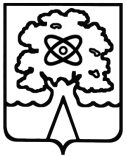 АДМИНИСТРАЦИЯ  ГОРОДСКОГО ОКРУГА ДУБНА  МОСКОВСКОЙ  ОБЛАСТИУПРАВЛЕНИЕ НАРОДНОГО ОБРАЗОВАНИЯП Р И К А Зот ________________________ №  _____________________Об итогах проведения муниципального этапа всероссийской олимпиады школьников  по географииМуниципальный  этап всероссийской олимпиады школьников  по географии состоялся 01 декабря 2018 года на базе школы № 2. В олимпиаде приняли участие 121 человек, из них учащихся 7-х классов – 30 человек, 8-х классов – 31 человек, 9-х классов –– 18 человек, 10-х классов – 26 человек, 11-х классов –– 16 человек. Максимальное количество баллов, которое могли набрать учащиеся на олимпиаде,  составляло в 7-8-х классах – 89 баллов,  9-х классах – 68 баллов,  в 10-11-х классах – 73 балла.Итоги олимпиады подводились согласно Порядку проведения школьного и муниципального этапов всероссийской олимпиады школьников по общеобразовательным предметам в городе Дубне в 2018-2019 учебном году, утвержденному приказом № 209/1.1-05 от 24.08.2018 и методическим рекомендациям региональной предметно-методической комиссии. На основании решения жюриПРИКАЗЫВАЮПризнать победителями муниципального этапа всероссийской  олимпиады школьников  по географии:Признать призерами муниципального этапа всероссийской  олимпиады школьников  по географии:Наградить дипломами ГОРУНО победителей и призеров муниципального этапа всероссийской  олимпиады школьников  по географии.Объявить благодарность директору школы № 2 Н.П. Халяпиной за создание благоприятных условий для проведения муниципального этапа всероссийской олимпиады школьников  по географии.Обсудить итоги олимпиады на заседании ГМО учителей биологии и географии (рук. Туманян Я.Р.).Рекомендовать директорам общеобразовательных учреждений объявить благодарность учителям, членам жюри олимпиады: Никоновой О.Н. – ОУ № 1, Казымовой Л.Н. – ОУ №2, Кутьиной Л.Е. – ОУ №3, Тихомировой А.В. – ОУ № 5, Якушевой Т.П. – ОУ № 6, Редькиной Е.Н. – ОУ № 7, Гринчак К.В. – ОУ № 8, Щиняеву С.Н. – ОУ № 9, Казаковой Г.И. – ОУ № 10,  Фроловой М.С. – ОУ № 11.Контроль за исполнением приказа возложить на методиста учебно-методического отдела ЦРО Гусарову Т.Н.Начальник Управления    народного образования                                          Т.К. ВиноградоваРазослано: дело, ОУ № 1-11, лицей «Дубна», «Одигитрия», «Юна», «Полис-лицей».Т.Н. Гусарова216-67-67*5514№ п/пФамилияОУКлассСумма балловУчительПетренко Варвара Евгениевна№ 6748,5Якушева Т.П.Коротун Софья Антоновна№ 11746,5Фролова М.С.Гусарова Наталья Сергеевна№ 11852Фролова М.С.Почтаренко Дмитрий Олегович№ 111063Фролова М.С.Перелыгин Сергей Викторович№ 111059Фролова М.С.Миронова Дарья Алексеевна№ 31142Кутьина Л.Е.№ п/пФамилияОУКлассСумма балловУчительФилимонова Анна Олеговна№ 11745,5Фролова М.С.Аксёнов Сергей Владимирович№ 6745Якушева Т.П.Калинин Артур Эдуардович№ 6742,5Якушева Т.П.Грунина Алина Дмитриевна№ 1742Никонова О.Н.Комаров Сергей Денисович№ 7741Редькина Е.Н.Колгина Софья Сергеевна№ 11740,5Фролова М.С.Ганболд Гантулга№ 9740,5Кутяшова И.В.Ширшова Мария Владимировна№ 3740Кутьина Л.Е.Донцова Виктория Эдуардовна№ 7739,5Редькина Е.Н.Развенкова Дарья Александровна№ 11738Фролова М.С.Козина Виктория Александровна№ 3736,5Кутьина Л.Е.Кугейко Софья Владимировна№ 7845Редькина Е.Н.Бурлаков Никита Борисович№ 3844,5Кутьина Л.Е.Федорук Артур Сергеевич№ 9844,5Щиняев С.Н.Клинкова Екатерина Алексеевна№ 11839,5Фролова М.С.Величко Александра Андреевна№ 11052Никонова О.Н.Тукумова Камилла  Эрмековна№ 11040Никонова О.Н.Рудченко Владислав Игоревич№ 31039Кутьина Л.Е.Зарубина Полина Дмитриевна№ 11038Никонова О.Н.Смирнов Виталий Денисович№ 31033Кутьина Л.Е.Кузьмичёв Семён ЮрьевичДубна1033Ильинова И.И.Попов Архип СергеевичДубна1032Ильинова И.И.Антоненко Виктор Николаевич№ 71031Редькина Е.Н.Гасников Матвей ЕвгеньевичДубна1030Ильинова И.И.Строгов Михаил Геннадьевич№ 111139,5Фролова М.С.Ковалышев Михаил АлександровичДубна1138Ильинова И.И.Шмычков Евгений Павлович№ 71134Редькина Е.Н.Фролов Кирилл Михайлович № 11132Никонова О.Н.Сотникова Анастасия ДенисовнаДубна1129,5Ильинова И.И.Морозов Иван ИгоревичДубна1129,5Ильинова И.И.